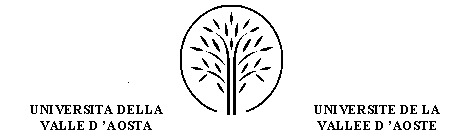 TABELLA DI LIQUIDAZIONE SPETTANZE(Indennità di missione, rimborsi spese viaggio e compensi vari)Dati anagraficiCOGNOME 	           						NOME NATO A 	                                             PROV.             IL   RESIDENTE IN VIA  C.A.P.	 CITTA’	 PROV. C. F. 	   E-MAIL DIPARTIMENTO: 	□ SHS		□ SEP			□  ATENEO		RIMBORSO RELATIVO ALLA SEGUENTE ATTIVITA’ (indicare  anche il  LUOGO della  MISSIONE)…………………………………………………………………………………………………………..…………………………………………………………………………………………………………..……………………………………………………………………………………………………………Modalità di pagamento (COMPILARE TUTTE LE VOCI)Versamento c/c N. ________________________BANCA _______________________________ Intestato a _____________________________________________________________________ IBAN _________________________________________________________________________ BIC SWIFT (codice bancario per stranieri)_____________________________________________Parte riservata agli Uffici dell’Università della Valle d’Aosta – Université de la Vallée d’AosteDICHIARAZIONEIl sottoscritto _________________________________________dichiara:di aver preso visione dei Regolamenti di Ateneo relativi alle missioni e all’utilizzo dei fondi di ricerca di NON aver già presentato analoga richiesta di rimborso presso codesta Università o presso altri Enti di essere partito da_______________________,alle ore ______ e rientrato a____________________,alle ore _______di aver percorso i chilometri sopraindicati;di allegare:   n. ___ ricevute fiscali o fatture (pasti, pernottamenti ecc.)___________________________________________________       n. ___  scontrini autostradali;       n. ___  biglietti per uso mezzi pubblici;       n. ___  giustificativi di spesa vari (specificare)_______________________________________________________________       n. ___  autorizzazioni all’uso del mezzo proprio (se richiesta).- di aver ricevuto un anticipo in contanti dall’Ufficio Economato, pari a € ____________- di aver utilizzato il TAXI, per le seguenti ragioni: ________________________________________________________________________Autorizzazione  n. _________ del ___________Sulla base della documentazione allegata e delle dichiarazioni dell’interessato si propone la liquidazione di complessivi Euro lordi _______________Data________________Autorizzazione  n. _________ del ___________Sulla base della documentazione allegata e delle dichiarazioni dell’interessato si propone la liquidazione di complessivi Euro lordi _______________Data________________L’incaricato del Servizio_________________________________IL DIRETTORE GENERALE   __________________________________IL DIRETTORE GENERALE   __________________________________DATA MEZZO DI
TRASPORTOLUOGO (città/nazione) DELLA TRASFERTA E TRAGITTO DA – AoDESCRIZIONE SPESA (indicare importo in colonna VARIE) IMPORTO
BIGLIETTO   (Solo mezzo pubblico)KM          INDENN.
KM       TOTALE IMPORTO
PEDAGGIO (Solo auto propria) € PASTI€PERNOTT.€VARIE€IMPORTODA
LIQUIDARE TOTALI N.B.: LA COMPILAZIONE DELLA PARTE IN GRIGIO E’ RISERVATA AGLI UFFICI AMMINISTRATIVIN.B.: LA COMPILAZIONE DELLA PARTE IN GRIGIO E’ RISERVATA AGLI UFFICI AMMINISTRATIVIN.B.: LA COMPILAZIONE DELLA PARTE IN GRIGIO E’ RISERVATA AGLI UFFICI AMMINISTRATIVIN.B.: LA COMPILAZIONE DELLA PARTE IN GRIGIO E’ RISERVATA AGLI UFFICI AMMINISTRATIVIN.B.: LA COMPILAZIONE DELLA PARTE IN GRIGIO E’ RISERVATA AGLI UFFICI AMMINISTRATIVIN.B.: LA COMPILAZIONE DELLA PARTE IN GRIGIO E’ RISERVATA AGLI UFFICI AMMINISTRATIVIN.B.: LA COMPILAZIONE DELLA PARTE IN GRIGIO E’ RISERVATA AGLI UFFICI AMMINISTRATIVIN.B.: LA COMPILAZIONE DELLA PARTE IN GRIGIO E’ RISERVATA AGLI UFFICI AMMINISTRATIVIN.B.: LA COMPILAZIONE DELLA PARTE IN GRIGIO E’ RISERVATA AGLI UFFICI AMMINISTRATIVIN.B.: LA COMPILAZIONE DELLA PARTE IN GRIGIO E’ RISERVATA AGLI UFFICI AMMINISTRATIVIN.B.: LA COMPILAZIONE DELLA PARTE IN GRIGIO E’ RISERVATA AGLI UFFICI AMMINISTRATIVIN.B.: LA COMPILAZIONE DELLA PARTE IN GRIGIO E’ RISERVATA AGLI UFFICI AMMINISTRATIVIDATA:___________________________________FIRMA DEL DICHIARANTE_________________________________________